附件1续贷声明填写说明一、流程图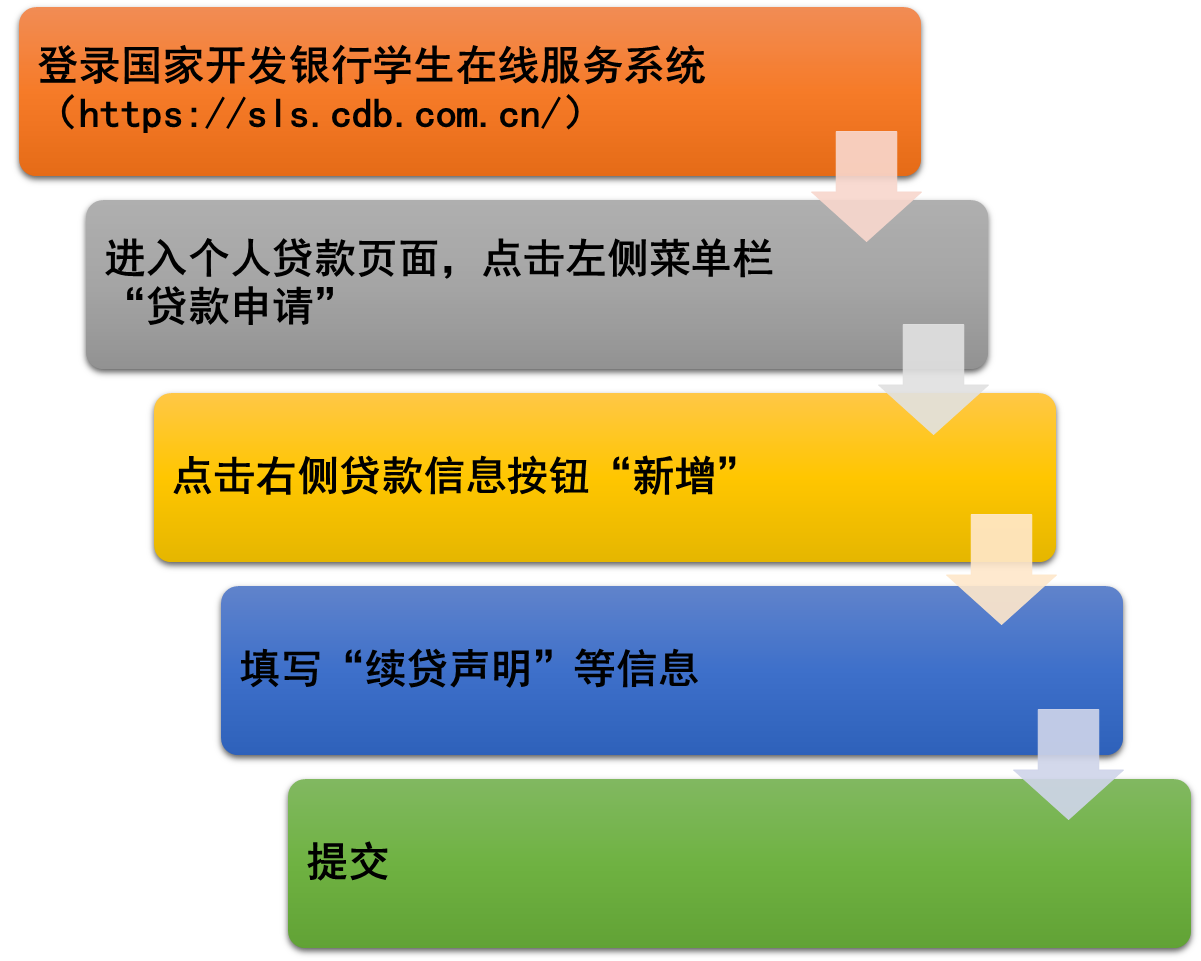 二、填写注意事项1.填写前请仔细阅读贷款信息“填写说明”；2.续贷声明：总结、陈述2016-2017学年的思想、学习、诚信和公益实践等方面的表现，并如实填写2017学年学费和住宿费金额，字数控制在100-200字。如果不提交续贷声明或者续贷声明不符合要求的，学生资助管理中心将无法通过审核或将拒绝、退回续贷申请。如果因学生个人原因未在规定时间内提交续贷申请，导致无法办理贷款的，后果由学生本人承担。3.其他信息根据个人实际情况填写。附件2_____省（市、区）籍在校大学生申请生源地信用助学贷款证明            县（市、区）学生资助管理中心：姓名：        ，性别：    ，身份证号：                   ，学号：              ，籍贯：                        ，现为我校                学院              专业     级    班学生，学费标准          元/学年，住宿费标准         元/学年。经审核，该生当年在我校未办理国家助学贷款。特此证明。我校学生资助管理中心联系人：刘珊红联系电话：0531-88617754开户银行：工行工业北路支行账户名称：山东管理学院账    号：1602003209008914906行    号：102451013084学生所在学院（盖章）            学生资助管理中心（盖章）    年    月    日                       年    月    日附件3：         已与国家开发银行山东省分行签订业务合作协议的县（市、区）名单地（市）县（市、区）名称及序号县（市、区）名称及序号县（市、区）名称及序号县（市、区）名称及序号县（市、区）名称及序号县（市、区）名称及序号县（市、区）名称及序号县（市、区）名称及序号县（市、区）名称及序号县（市、区）名称及序号县（市、区）名称及序号县（市、区）名称及序号县（市、区）名称及序号县（市、区）名称及序号地（市）123456678910111213济南市历下区市中区槐荫区天桥区历城区长清县长清县平阴县济阳县商河县章丘市高新区淄博市淄川区张店区博山区临淄区周村区桓台县桓台县高青县沂源县高新区枣庄市薛城区峄城区台儿庄区山亭区滕州市高新区高新区东营市东营区河口区垦利县烟台市开发区芝罘区福山区牟平区莱山区长岛县长岛县蓬莱市栖霞市海阳市潍坊市寒亭区坊子区奎文区高新技术开发区临朐县昌乐县昌乐县青州市诸城市寿光市安丘市高密市昌邑市济宁市市中区任城区微山县鱼台县金乡县嘉祥县嘉祥县汶上县泗水县梁山县曲阜市兖州市邹城市泰安市泰山区宁阳县东平县新泰市肥城市威海市环翠区文登市荣成市乳山市工业新区高新区高新区经济区日照市东港区岚山区五莲县莒县经济开发区经济开发区莱芜市莱城区钢城区临沂市兰山区罗庄区河东区沂南县郯城县沂水县沂水县苍山县费县平邑县莒南县蒙阴县临沭县德州市德城区陵县宁津县庆云县临邑县齐河县齐河县平原县夏津县武城县乐陵市禹城市经济开发区运河开发区滨州市滨城区惠民县阳信县无棣县沾化县博兴县博兴县邹平县开发区聊城市东昌府临清市阳谷县莘县茌平县东阿县东阿县冠县高唐县开发区菏泽市牡丹区曹县定陶县成武县单县巨野县巨野县郓城县鄄城县东明县开发区